7 апреля 2023 года – Всемирный день здоровьяСедьмого апреля 2023 г., во Всемирный день здоровья, Всемирная организация здравоохранения отметит свое 75-летие.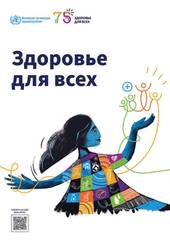 ВОЗ была основана по коллективной инициативе стран мира в 1948 г. для укрепления здоровья людей, поддержания безопасности в мире и служения интересам уязвимых групп населения, с тем, чтобы каждый человек, где бы он ни находился, имел возможность достичь наивысшего уровня здоровья и благополучия.Обеспечение Всеобщего охвата услугами здравоохранения  – одна из задач, поставленных странами мира при принятии в 2015 г. Целей                         в области устойчивого развития (ЦУР) на период до 2030 г. На совещании высокого уровня Генеральной Ассамблеи Организации Объединенных Наций в 2019 г. страны подтвердили, что здоровье – это необходимое условие и одновременно конечный результат и показатель деятельности, касающейся социального, экономического и экологического компонентов устойчивого развития. Здоровье для всех (Health for all) – направление политики ВОЗ                       по достижению всеми людьми мира такого уровня здоровья, который позволил бы им вести активную производственную, социальную и личную жизнь.Право на здоровье является одним из основных прав человека. Каждый человек должен иметь возможность в любое время и в любом месте получать необходимую ему медицинскую помощь. По информации ВОЗ тридцать процентов жителей планеты не имеют доступа к основным услугам здравоохранения. Почти два миллиарда человек сталкиваются с катастрофически высокими и разорительными расходами                     на медицинскую помощь в результате серьезного неравенства, от которого                    в первую очередь страдают самые уязвимые группы населения.Чтобы здоровье для всех стало реальностью, ВОЗ призывает государства позаботиться о том, чтобы каждый человек и каждая группа населения, заботясь о своем здоровье и здоровье своих близких, могли получать высококачественную медицинскую помощь; чтобы квалифицированные работники здравоохранения оказывали эффективную помощь людям с учетом их нужд и интересов; а органы власти целенаправленно выделяли ресурсы на обеспечение всеобщего охвата услугами здравоохранения.По имеющимся данным, системы здравоохранения, опирающиеся на первичную медико-санитарную помощь, способны обеспечить максимальную доступность услуг по охране здоровья и благополучия при минимальных затратах.Для достижения всеобщего охвата услугами здравоохранения и обеспечения готовности к чрезвычайным ситуациям требуются надежно функционирующие системы здравоохранения.В интересах охраны здоровья ВОЗ рекомендует повышать налоги                    на табак, алкоголь, продукцию с добавлением сахара и ископаемые виды топлива. Такие налоги обеспечивают поступление столь необходимых доходов в государственный бюджет.Создание стимулов и возможностей, побуждающих отдельных людей, семьи и группы населения активно участвовать в жизни общества и самостоятельно заботиться о своем здоровье. Участие должно быть сознательным и инициативным, а принимаемые решения и достигаемые результаты в области здравоохранения – отвечать потребностям и интересам человека.В соответствии с Законом Республики Беларусь «О здравоохранении» основными принципами государственной политики Республики Беларусь в области здравоохранения являются:создание условий для сохранения, укрепления и восстановления здоровья населения;обеспечение доступности медицинского обслуживания, в том числе лекарственного обеспечения;приоритетность мер профилактической направленности;приоритетность развития первичной медицинской помощи;приоритетность медицинского обслуживания, в том числе лекарственного обеспечения, несовершеннолетних, женщин во время беременности, родов и в послеродовой период, инвалидов и ветеранов в соответствии с законодательством;обеспечение санитарно-эпидемиологического благополучия населения и его будущих поколений;формирование ответственного отношения населения к сохранению, укреплению и восстановлению собственного здоровья и здоровья окружающих;ответственность государственных органов, организаций за состояние здоровья населения;ответственность нанимателей за состояние здоровья работников.Граждане Республики Беларусь имеют право на доступное медицинское обслуживание, которое обеспечивается:предоставлением бесплатной медицинской помощи на основании государственных минимальных социальных стандартов в области здравоохранения в государственных учреждениях здравоохранения;предоставлением медицинской помощи в государственных организациях здравоохранения, негосударственных организациях здравоохранения и у индивидуальных предпринимателей, осуществляющих               в установленном законодательством порядке медицинскую деятельность,                  за счет собственных средств, средств юридических лиц и иных источников, не запрещенных законодательством;доступностью лекарственных средств;осуществлением мер по санитарно-эпидемиологическому благополучию населения;проведением медицинских экспертиз.Организации здравоохранения в пределах своей компетенции проводят медицинскую профилактику путем проведения медицинских осмотров, диспансеризации населения, мероприятий по раннему вмешательству, формированию здорового образа жизни, обеспечению санитарно-эпидемиологического благополучия населения, в том числе по проведению профилактических прививок, других мероприятий по медицинской профилактике в соответствии с настоящим Законом и иными актами законодательства.При подготовке и проведении Всемирного дня здоровья основной темой проводимых мероприятий должно стать формирование мотивации среди всех социальных групп населения приверженности к сохранению и укреплению здоровья, отказу от вредных привычек,  ведению здорового образа жизни.При проведении мероприятий должны быть использованы массовые, групповые и индивидуальные формы работы; инициирование участия всех заинтересованных структур в проведении мероприятий в рамках Всемирного дня здоровья.